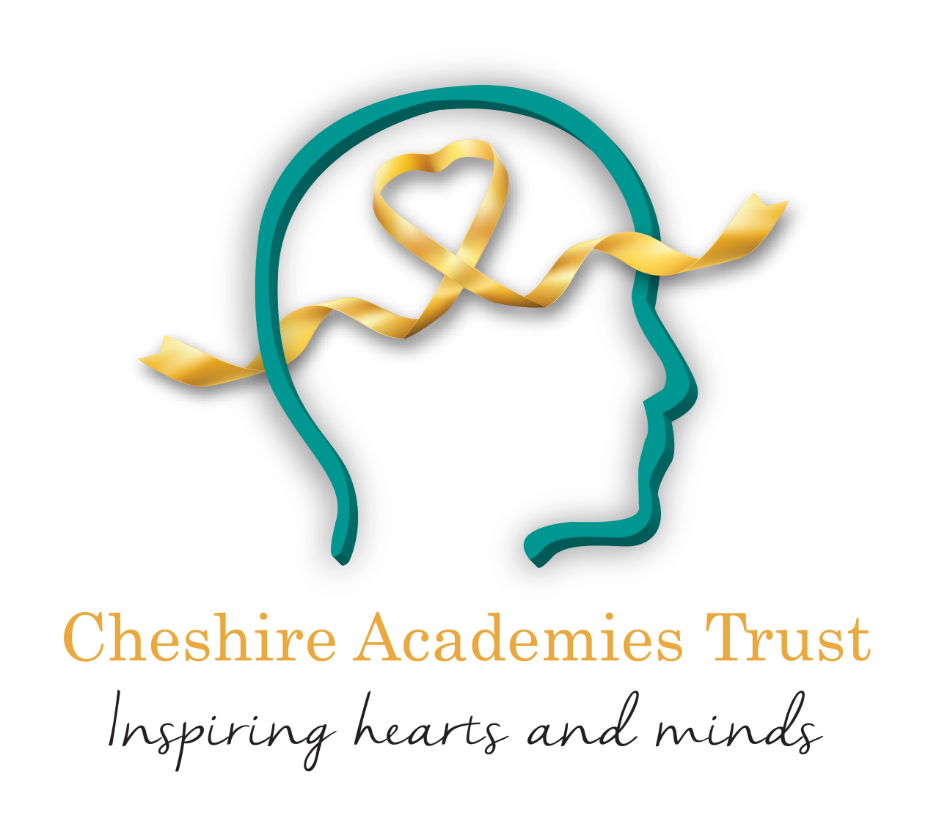 Pupil PremiumReport2021-2024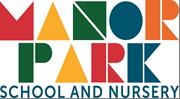 Pupil premium strategy statementThis statement details our school’s use of pupil premium (and recovery premium for the 2021 to 2023 academic years) funding to help improve the attainment of our disadvantaged pupils. It outlines our pupil premium strategy, how we intend to spend the funding in this academic year and the effect that last year’s spending of pupil premium had within our school. School overviewFunding overviewPart A: Pupil premium strategy planStatement of intentChallengesThis details the key challenges to achievement that we have identified among our disadvantaged pupils.Intended outcomes This explains the outcomes we are aiming for by the end of our current strategy plan, and how we will measure whether they have been achieved.Activity in this academic year 2021-2022This details how we intend to spend our pupil premium (and recovery premium funding) this academic year to address the challenges listed above.Teaching (for example, CPD, recruitment and retention)Budgeted cost: £ [insert amount]Targeted academic support (for example, tutoring, one-to-one support structured interventions) Budgeted cost: £91,577Wider strategies (for example, related to attendance, behaviour, wellbeing)Budgeted cost: £29,355Total budgeted cost: £ 120,932]Part B: Review of outcomes in the previous academic year The review for 2020-2021 has been complete on a separate document. The document is on the school website.DetailDataSchool nameManor Park School and NurseyNumber of pupils in school 270(incl 40 Nursery)Proportion (%) of pupil premium eligible pupils39%Academic year/years that our current pupil premium strategy plan covers (3 year plans are recommended)2021-20222022-20232023-2024Date this statement was publishedSept 2021Date on which it will be reviewedAnnuallyStatement authorised bySimon CotterillPupil premium leadSimon CotterillGovernor / Trustee leadLee WilliamsDetailAmountPupil premium funding allocation this academic year£116,325Recovery premium funding allocation this academic year£13,050Pupil premium funding carried forward from previous years (enter £0 if not applicable)£0Total budget for this academic yearIf your school is an academy in a trust that pools this funding, state the amount available to your school this academic year£129,375Our intent is for our disadvantaged pupils to have the same life chances and opportunities as all children. We strongly believe that the circumstances that they happen to find themselves in as a young child should not define them as an adult. A significant number of our disadvantaged children not only enter our school or nursery with lower academic starting points than their peers but they also have significant delay in social skills and understanding of the world around them.Many do not have the opportunities to learn and explore the world in the same way that many children do. They often do not have a support network to enable them to easily achieve milestones of childhood that many non-disadvantaged pupils do.Our objective is to ensure that our disadvantaged pupils enjoy their childhood. That they have the positive experiences that all children should have. That they make good academic progress from whatever their starting point is so that all children, (who do not have a separate SEND barrier to learning) leave our school on an academic par with non-disadvantaged children.We provide high quality learning experiences across the curriculum.Bespoke social and emotional support to help overcome barriers to learning.To provide support to parents in both academic and wellbeing/mental health.To support families in ensuring the children can access a wide variety of extra-curricular activities.Our principles are- Inclusion, nurture, high expectations.Challenge numberDetail of challenge 1To remove barriers to educational achievement- social and emotional, attention and listening, speech and language delay, attachment and historical gaps in learning. 2To improve academic attainment from low starting points when entering school and nursery3To improve the personal, social and emotional well-being of PP children.4To support children/families with mental health concerns, anxieties and behaviours that are barriers to their academic and social development.5To support children during unstructured periods- to develop social skills and reduce anxiety6To ensure that all children have equal access to extra-curricular opportunities7 To support families to increase attendanceIntended outcomeSuccess criteriaChildren to feel safe, happy and valued. Children to believe in themselves. Children to understand that they can have dreams and they can achieve them.Children to access our pastoral care Children to access passion for learning events and clubs. Children and families to be supported with their mental health and anxieties.Children to be confident in public, to be confident speakers. Children to model the school values.Children are able to talk about the support they have received and the impact that it has had.Children to leave our school on an academic par with non-disadvantaged childrenAttainment of (non SEND) PP children to match that of national non PP children at the end of KS2.Any attainment gap between PP (non-SEND) and non PP (non-SEND) children to diminish as the children move through school.Children have the same life experiences through their early childhood as non-disadvantaged childrenAll PP children attend all trips and residentials. PP children are supported to attend sporting events, after school activities.Increased attendanceFor attendance of PP children to be closer to or in line with non PP children.ActivityEvidence that supports this approachChallenge number(s) addressedActivityEvidence that supports this approachChallenge number(s) addressedBespoke learning and individualised instruction with 1 teacher 0.5FTE and 2 teaching assistants 0.5FTE to lead a bespoke provision for PP children with significant need. Five mornings each weekEEF research supports our strategy to offer individualised instruction to many of our PP children. Moderate impact for low cost – we have extended the model further to so the cost implications are higher but we are also able to evidence increased impact of the provision. Individualised Instruction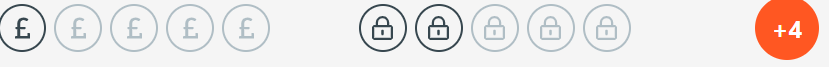 1,2,3Employ a SALT to deliver SAL 25 hours per weekC&L/SAL are priorities for our school and as such we provide a significant amount of support for our children and families. EEF research suggests the following strategies off high impact for relatively low cost. We can evidence that by employing a dedicated teaching assistant to deliver SAL full time in school the children make significant progress with their C&L/SAL over a long period of time. There are three areas that EEF evidence supports this strategy-  Oral Languages Interventions – 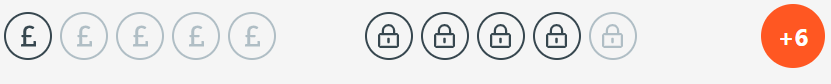 Individualised Instruction – 1:1 tuition =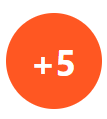 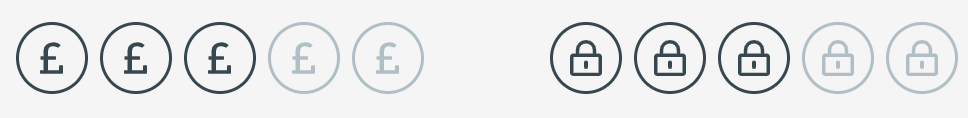 1,2A significant % of 2 Teaching Assistants FTE to provide 1:1 or small group interventions during the afternoon sessions.EEF evidence shows that one to one tuition is very effective and can increase progress to five months’ additional progress. The tutor sessions will be focused on individual pupil needs in reading, writing and mathematics. The impact can be measured through our standardised testing and writing moderation sessions1:1 tuition2An additional Teaching Assistant has been employed to directly support PP children 0.5FTE EEF suggests specific TA interventions offer moderate impact for moderate cost. Our TA interventions are bespoke and delivered to small groups of children to support learning in lessons. Teaching assistant interventions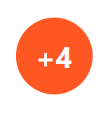 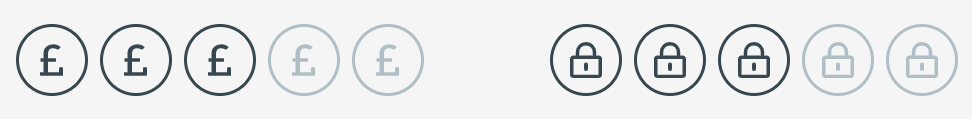 22x 0.4 FTE Additional tutoring to provide bespoke RWI phonic interventions.EEF evidence shows that one to one tuition is very effective and can increase progress to five months’ additional progress. When this is married to Phonics interventions – the impact is even stronger. Many of our children have low starting points for C&L and require additional phonics sessions to close the reading gap. These sessions are short and sharp and daily. 1:1 Tuition & Phonics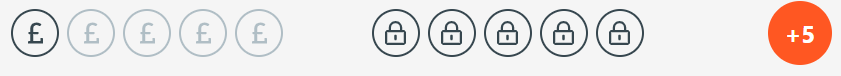 2To open the computing suite at lunchtimes with staff support- support with homework- a place for children spend time play/learn at lunch with friendsSome of our families are not able to support their children at home so we support them by opening our computing suite 30 mins early every day and also at lunchtime. Children can access curriculum games and activities to support their learning- They can also complete their homework. Homework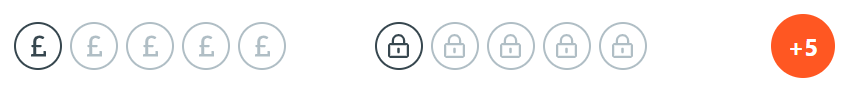 1,2,3,4,6ActivityEvidence that supports this approachChallenge number(s) addressedTo ensure Pupil Premium children are able to access extra-curricular opportunities including clubs, trips and residentials by providing subsidised costings where needed.Evidence base for funding this is weak, however our own experience shows that children who have access to the same experiences and feel equal to their peers supports their overall wellbeing. We have found that children who attend the extra-curricular activities benefit emotionally and socially from these experiences. Outdoor adventure learning: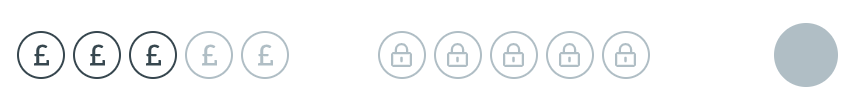 2,3,4,6Lunchtime provision available for those children who find these times difficult. This will be run by our Learning Mentor.To further develop the outside nurture zone which will allow more children to access this provision at lunchtime and playtime.Although EED suggest low impact for moderate cost. We have found the impact of our learning mentro and the practice that we put in place to have a consideranle imapct. We have extended this provision to include lunctimes which has further supported our children pastorally.Mentoring 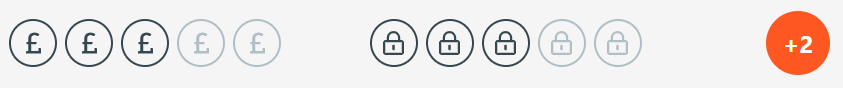 2,3,4,5,6A 0.5FTE LearningMentor to support the emotional well- being of children, including support with social skills and anxietyEEF shows that developing children’s confidence results in reduced anxiety and increased engagement in learning. Our own experience shows that this is a very effective use of funding as a number of our disadvantaged children also experience challenging circumstances outside of school and require additional support to manage their emotions. This activity links closely with the PSHE scheme of work and measuring children’s resilience levels. Those disadvantaged pupils with low levels of resilience will be targeted by our Pastoral support lead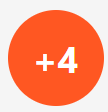 Social and Emotional Learning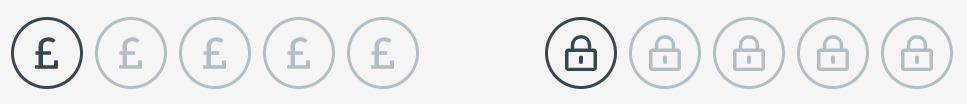 1,2,3,4,5,6Part-fund a Passion 4 Learning after school club for Year 4 children This funding pays for additional experiences for a small group of disadvantaged pupils to benefit from each week. They meet every week and volunteers provide activities to support children’s motivation to learn and self-esteem. The club focusing on team work, giving children experiences to increase their aspiration and broaden their experiences.Aspirational interventions: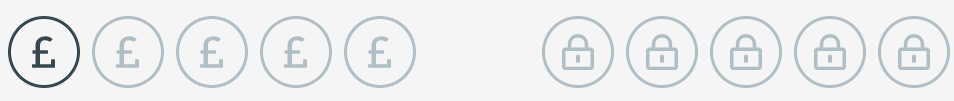 5,6